ВІДЛІК ІСТОРИЧНОГО ЧАСУ. РОБОТА ЗІ ШКАЛОЮ ЧАСУРезультати навчальної діяльності учнів:ПЛАН УРОКУІ. ОРГАНІЗАЦІЙНИЙ МОМЕНТ- На попередніх уроках ми обговорювали, що різні країни, народи, держави мали особливу історію. Також вони по-різному обраховували час. Але для дослідження світової історії має бути єдиний зразок обліку часу. Сьогодні ми зануримося у хронологічні дослідження. - Хто знає, що таке хронологія?ІІ. ПОВІДОМЛЕННЯ МЕТИ УРОКУУчитель обговорює з учнями очікувані результати їхньої навчально-дослідницької діяльності (див. таблицю «Результати навчальної діяльності учнів»)ІІІ. ЕЛЕМЕНТИ НАВЧАЛЬНО-ДОСЛІДНИЦЬКОЇ ДІЯЛЬНОСТІ З ВИКОРИСТАННЯМ STEM-ЗАВДАННЯ1. Постановка проблеми шкали часу1) Бесіда про шкалу часуКоли ми говорили про календарі, ви обраховували різницю в літочисленні між григоріанським календарем, яким користуємося ми, і мусульманським. Проте проблеми з хронологією виникають ще й тоді, коли йдеться про дуже давні події. Як визначити час битв, реформ чи винаходів, які мали місце в історії цивілізації тисячі років тому?Припустимо, що ми можемо вимірювати час за допомогою пристрою, схожого на лінійку. Що ми маємо знати, аби скористатися таким пристроєм?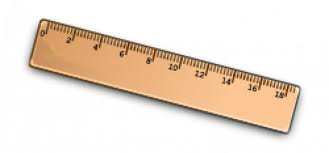 Роздивімося лінійку. Що варто в ній змінити, аби користуватися  нею для обрахунку часу?Обговорення результатів. Учні мають визначити, що час вимірюється іншими величинами (секунда, хвилина, година, доба і т.д.) Тому ціна поділки має бути іншою. У бесіді поставте уточнююче питання:- Якою поділкою буде зручно користуватися при вимірюванні тривалого часу? (десять років чи сто років).Давайте спробуємо сконструювати власну «лінійку часу» за допомогою. Спершу ми маємо розробити її макет. Спробуйте намалювати макет у зошиті.Обговорення результатів. Визначення єдиної схеми.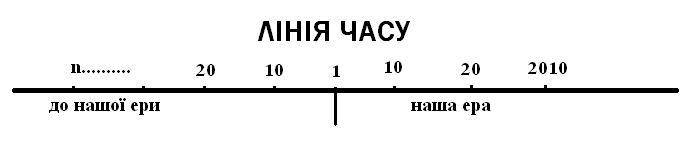 Вдома за допомогою макету спробуйте виготовити лінійку, якої можна буде виміряти час між різними подіями. 2. Формулювання понять «ера», «період (епоха)», «тисячоліття», «століття»Для виконання наступного ми маємо уточнити деякі поняття.Час від першого року дотепер називають нашою ерою. Кожні сто років називають століттям, або віком.Тисяча років  це тисячоліття. Час до народження Ісуса Христа – це період до нашої ери. Він обраховується у зворотному напрямку.Ми позначаємо плин часу за допомогою стрілки, спрямованої в один бік. Поміркуйте, чому? (Бо плин часу незворотній)Необхідно обговорити, чому століття позначають римськими цифрами і як це правильно робити.Запропонуйте дітям проаналізувати схему:1648 р .  XVII ст.1750 р.  XVIIІ ст.1837 р.  ХІХ ст.Яку закономірність показує ця послідовність? (Щоб обрахувати століття, треба додати 1 до сотень у даті).Наприклад: 988 р. (хрещення Київської держави) Сотень у числі 988 дев’ять, додаємо до 9 одиницю  це Х ст.2. Побудова шкали історичного часу і встановлення з її допомогою хронологічної послідовності подій.Щоб ви краще зрозуміли, навіщо на м лінійка часу, давайте спробуємо розв’язати хронологічну задачу лінійним графічним способом.Робота з лінією часудо н.е                                    наша ера     200    100     0    100   200                                                                 2018Намалюйте лінію часу так, щоб на ній можна було позначити 480 р. до н. е. – це битва при Фермопілах, під час якої прославилися своєю мужністю 300 спартанців. 860 р. – київський князь Аскольд взяв в облогу Константинополь, а потім уклав мирну угоду з візантійським імператором.За допомогою лінії часу вирахуйтеСкільки років пройшло від битви при Фермопілах і дотепер?Скільки років між цими подіями?Скільки століть пройшло від походу Аскольда і до сьогодні?3. Закріплення уміння співвідносити «рік  століття — тисячоліття»Запропонуйте дітям виконати онлайн-вправу (може бути домашнім завданням)https://learningapps.org/watch?v=p4o48o4bn184. Розв’язання хронологічних задачУчні у робочому зошиті мають позначити 480 р. до н. е. та 860 р.  За допомогою лінії часу вираховуємо:Скільки років пройшло від битви при Фермопілах і дотепер?480 + 2018 = 2498 років. Скільки років між цими подіями?480 + 860 = 1340 років.Скільки століть пройшло від походу Аскольда і до сьогодні?Це було ІХ ст., а зараз ХХІ. 21 – 9 = 11 століть.5. Створення власної хронологічної задачіУчні мають скласти власну хронологічну задачу. Для ефективної роботи зорієнтуйте їх користуватися датами з власного життя. Для більш ефективної роботи можна поділити клас на групи. Кожна група створить свою задачу і покаже розв’язок. Інші групи перевірять цю роботу.IV. ПІДСУМКИ УРОКУОбговоріть з учнями важливість правильного обрахування часу.V. ДОМАШНЄ ЗАВДАННЯУчні мають виготовити власну лінійку часу з урахуванням знань, отриманих на уроці.Учні мають уявлення:Учні здобувають досвід:про особливості обрахунку часу;про шкалу часу як способу його вимірювання та встановлення хронології подійаналізу особливостей вимірювання часу;визначення основних правил роботи зі шкалою часу;розробка алгоритму переведення дати в століття;вирішення хронологічних задач;створення власної хронологічної задачі